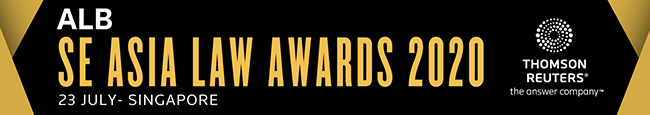 SUBMISSION FORM – IN-HOUSE TEAM CATEGORIESRead the Research Methodology Summary before filling out the submission form.Deadline for submissions – 20 March 2020 (Friday)Send the completed forms to lokesh.bogati@thomsonreuters.com.This form is for one IH category only. To submit for another category, please complete a new form. Save this form using the format: Category_Organisation.Company (represented by the IH team)A. BASIC INFORMATIONA. BASIC INFORMATIONIndustryCountry of residence Team size (Please specify the no. of in-house counsel and non-legal staff.)Head of Legal TeamB. KEY WORK HIGHLIGHTSB. KEY WORK HIGHLIGHTSKEY WORK NO. 1: (Indicate heading here)Completion date (if applicable): Description (max. of 500 words)KEY WORK NO. 2: (Indicate heading here)Completion date (if applicable): Description (max. of 500 words)KEY WORK NO. 3: (Indicate heading here)Completion date (if applicable): Description (max. of 500 words)------------------------------------ Two more entries for SE Asia In-House Team of the Year --------------------------------KEY WORK NO. 4: (Indicate heading here)Completion date (if applicable): Description (max. of 500 words)KEY WORK NO. 5: (Indicate heading here)Completion date (if applicable): Description (max. of 500 words)KEY WORK NO. 1: (Indicate heading here)Completion date (if applicable): Description (max. of 500 words)KEY WORK NO. 2: (Indicate heading here)Completion date (if applicable): Description (max. of 500 words)KEY WORK NO. 3: (Indicate heading here)Completion date (if applicable): Description (max. of 500 words)------------------------------------ Two more entries for SE Asia In-House Team of the Year --------------------------------KEY WORK NO. 4: (Indicate heading here)Completion date (if applicable): Description (max. of 500 words)KEY WORK NO. 5: (Indicate heading here)Completion date (if applicable): Description (max. of 500 words)C. OTHER ACHIEVEMENTS OF NOMINEE C. OTHER ACHIEVEMENTS OF NOMINEE Description (max. of 300 words)Description (max. of 300 words)THIRD-PARTY NOMINATION (optional)Any lawyer/law firm/in-house team you’d like to nominate?Individual/firm/in-house category:Name/law firm/company:Contact person:Position:Email & tel. no.:Reason for nomination: